О внесении изменения в решение Собрания депутатов Тюрлеминского сельского поселения Козловского района Чувашской Республики от 28 сентября 2021 года №41/1 «О мерах по реализации Федерального закона от 31 июля 2020 года № 248-ФЗ «О государственном контроле (надзоре) и муниципальном контроле в Российской Федерации»В соответствии с Федеральным законом от 6 октября 2003 года № 131-ФЗ «Об общих принципах организации местного самоуправления в Российской Федерации», Федеральным законом от 31 июля 2020 года № 248-ФЗ «О государственном контроле (надзоре) и муниципальном контроле в Российской Федерации», Уставом Тюрлеминского сельского поселения Козловского района Чувашской Республики Собрание депутатов Тюрлеминского сельского Козловского района Чувашской Республики решило:1. Внести в решение Собрания депутатов Тюрлеминского сельского поселения Козловского района Чувашской Республики от 28 сентября 2021 года №41/1 «О мерах по реализации Федерального закона от 31 июля 2020 года № 248-ФЗ «О государственном контроле (надзоре) и муниципальном контроле в Российской Федерации» изменение, исключив пункты 1, 2. 2.  Настоящее решение вступает в силу после его официального опубликования.Председатель Собрания депутатов Тюрлеминского_сельского_поселенияКозловского района Чувашской Республики                  			 В.С.Щетинкин. 13 ЗАСЕДАНИЕ 4  СОЗЫВА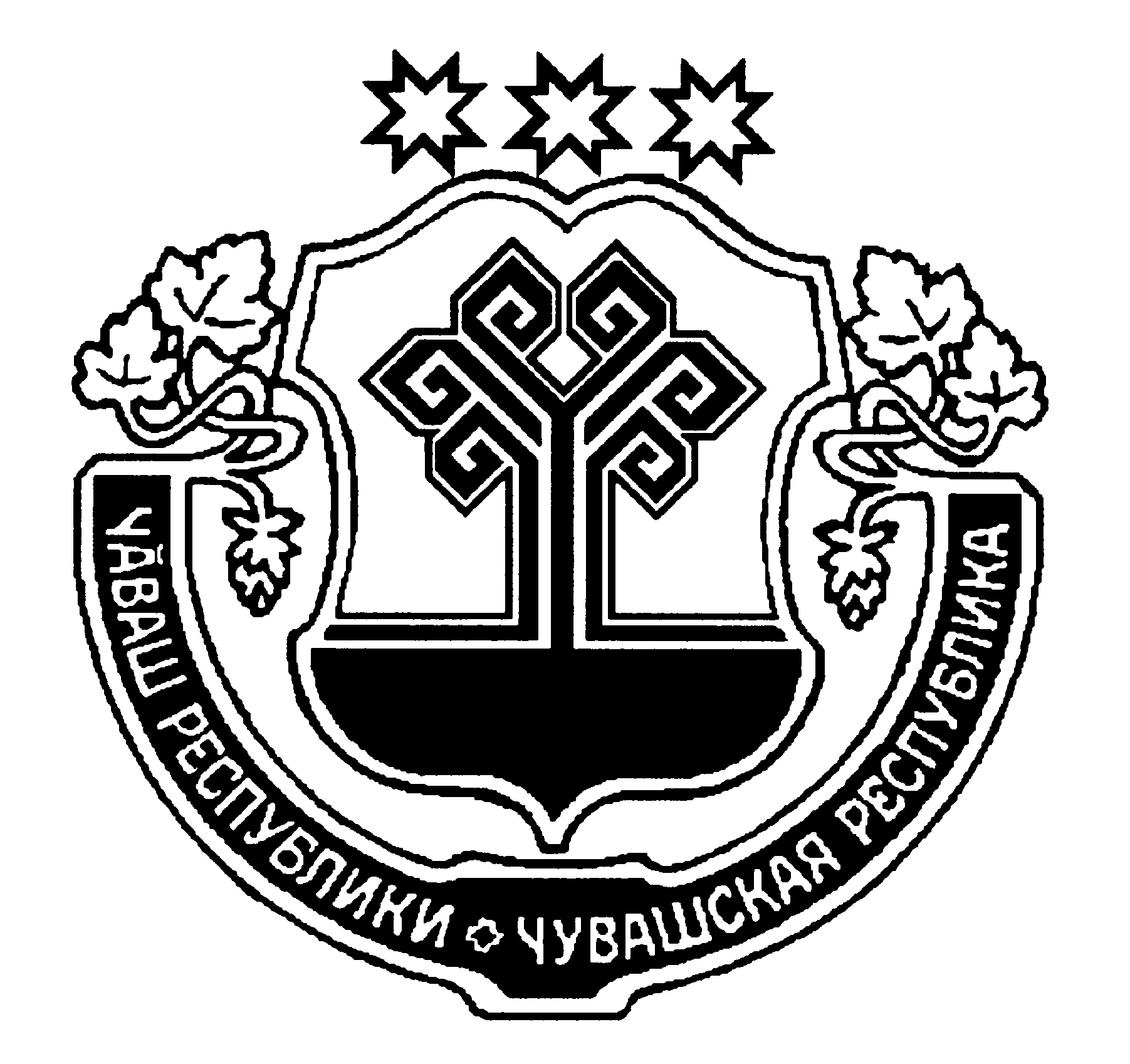 